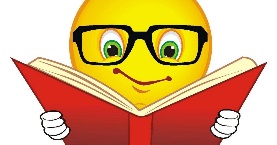 Orientaciones para trabajo semanalA distanciaProfesor/ a: Esthefany Castro H. Correo: Ecastro@mlbombal.cl Teléfono: +56 963724211Profesor/ a: Esthefany Castro H. Correo: Ecastro@mlbombal.cl Teléfono: +56 963724211Profesora Diferencial.: Claudia CarrascoCorreo:Ccarrasco@mlbombal.clTeléfono: +56977581017Profesora Diferencial.: Claudia CarrascoCorreo:Ccarrasco@mlbombal.clTeléfono: +56977581017Asignatura:TecnologíaCurso: 1º básicoCurso: 1º básicoSemana: 13/10/2020Unidad:IIIUnidad:IIIUnidad:IIIUnidad:IIIObjetivo de la Clase:OA 01 Crear diseños de objetos tecnológicos, representando sus ideas a través de dibujos a mano alzada o modelos concretos, desde sus propias experiencias.Objetivo de la Clase:OA 01 Crear diseños de objetos tecnológicos, representando sus ideas a través de dibujos a mano alzada o modelos concretos, desde sus propias experiencias.Objetivo de la Clase:OA 01 Crear diseños de objetos tecnológicos, representando sus ideas a través de dibujos a mano alzada o modelos concretos, desde sus propias experiencias.Objetivo de la Clase:OA 01 Crear diseños de objetos tecnológicos, representando sus ideas a través de dibujos a mano alzada o modelos concretos, desde sus propias experiencias.Indicaciones para el trabajo del estudiante:Indicaciones para el trabajo del estudiante:Indicaciones para el trabajo del estudiante:Indicaciones para el trabajo del estudiante:¿Qué son los objetos tecnológicos?Los objetos tecnológicos son aquellos que los hombres, con su creatividad y habilidad, han creado. Pueden ser simples, como una silla, o complejos, como un auto. Estos objetos nacen como respuesta a una necesidad a la cual el hombre quiere hacerle frente. ActividadSelecciona un objeto tecnológico que se encuentre en el liceo.Dibújalo y describe qué función cumple.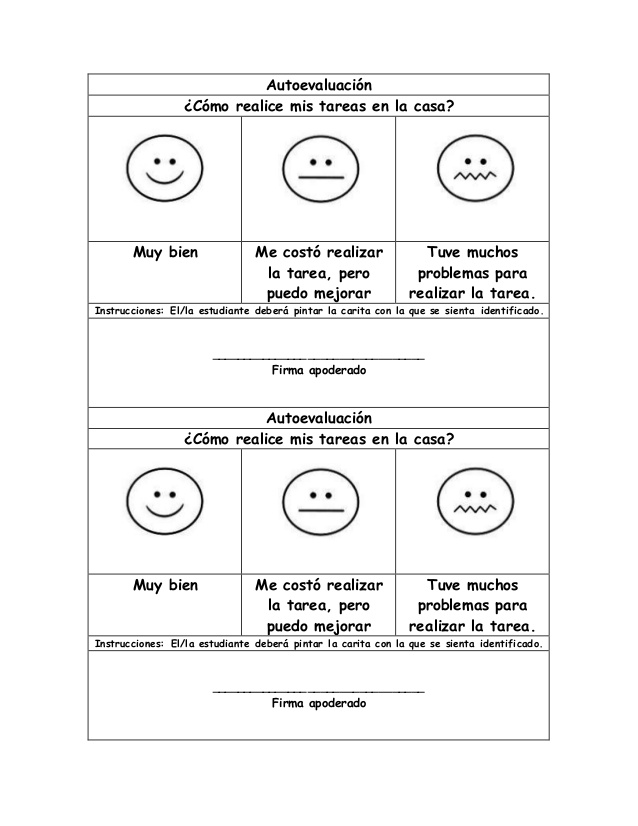 ¿Qué son los objetos tecnológicos?Los objetos tecnológicos son aquellos que los hombres, con su creatividad y habilidad, han creado. Pueden ser simples, como una silla, o complejos, como un auto. Estos objetos nacen como respuesta a una necesidad a la cual el hombre quiere hacerle frente. ActividadSelecciona un objeto tecnológico que se encuentre en el liceo.Dibújalo y describe qué función cumple.¿Qué son los objetos tecnológicos?Los objetos tecnológicos son aquellos que los hombres, con su creatividad y habilidad, han creado. Pueden ser simples, como una silla, o complejos, como un auto. Estos objetos nacen como respuesta a una necesidad a la cual el hombre quiere hacerle frente. ActividadSelecciona un objeto tecnológico que se encuentre en el liceo.Dibújalo y describe qué función cumple.¿Qué son los objetos tecnológicos?Los objetos tecnológicos son aquellos que los hombres, con su creatividad y habilidad, han creado. Pueden ser simples, como una silla, o complejos, como un auto. Estos objetos nacen como respuesta a una necesidad a la cual el hombre quiere hacerle frente. ActividadSelecciona un objeto tecnológico que se encuentre en el liceo.Dibújalo y describe qué función cumple.